Título em Português (fonte: Times New Roman e tamanho 14; negrito; espaçamento entre linhas: simples; espaçamento entre parágrafo: 12 pt após; no máximo 120 caracteres com espaço)Resumo: O resumo deve ser escrito em fonte Times New Roman, tamanho 12, espaçamento simples, justificado, sem recuo de parágrafo, contendo de 100 a 120 palavras (aproximadamente 11 linhas). O resumo é uma apresentação concisa dos pontos relevantes do trabalho, como: objetivos, abordagem metodológica, fundamentação teórica, resultados e conclusões. Não se deve usar citações bibliográficas.Palavras-chave: 3 a 5 palavras, todas com iniciais maiúsculas, separadas por ponto final.Title in English (font: Times New Roman and size 14; bold; line spacing: simple; paragraph spacing: 6 pt after)Abstract: The abstract should be written in Times New Roman font, size 12, single spacing, justified, no paragraph indentation, containing 100 to 120 words (approximately 11 lines). Attention: if the abstract is written in English, its translation and keywords must be in Portuguese; if the abstract is written in Portuguese or Spanish, its translation and keywords must be in English. Bibliographic citations should not be used.Keywords: 3 to 5 words, all with capital initials, separated by endpoint.Título en Español (fuente: Times New Roman y tamaño 14; negrita; interlineado: simple; espaciado entre párrafos: 6 pt después)Resumen: El resumen debe ser escrito en fuente Times New Roman, tamaño 12, espaciamiento simple, justificado, sin sangría de párrafo, conteniendo de 100 a 120 palabras (aproximadamente 11 líneas). El resumen es una presentación concisa de los puntos relevantes del trabajo, como: objetivos, enfoque metodológico, fundamentación teórica, resultados y conclusiones. No se deben utilizar citas bibliográficas.Palabras clave: 3 a 5 palabras, todas con iniciales en mayúscula, separadas por punto.Título da primeira seção (fonte: Times New Roman e tamanho 12; espaçamento simples entre linhas; espaçamento entre parágrafos: 12 pt antes e 6 pt depois; alinhamento justificado)Texto texto texto texto texto texto texto (fonte: Times New Roman e tamanho 12; recuo do parágrafo de 1,25 cm; espaçamento simples entre linhas; espaçamento entre parágrafos de 6 pt depois; alinhamento justificado)Título da segunda seção (fonte: Times New Roman e tamanho 12; espaçamento simples entre linhas; espaçamento entre parágrafos: 12 pt antes e 6 pt depois; alinhamento justificado)Texto texto texto texto texto texto texto (fonte: Times New Roman e tamanho 12; recuo do parágrafo de 1,25 cm; espaçamento simples entre linhas; espaçamento entre parágrafos de 6 pt depois; alinhamento justificado)Título das seções seguintes (fonte: Times New Roman e tamanho 12; espaçamento simples entre linhas; espaçamento entre parágrafos: 12 pt antes e 6 pt depois; alinhamento justificado)Texto texto texto texto texto texto texto (fonte: Times New Roman e tamanho 12; recuo do parágrafo de 1,25 cm; espaçamento simples entre linhas; espaçamento entre parágrafos de 6 pt depois; alinhamento justificado)Agradecimentos (apenas se houver)Texto texto texto texto texto texto texto (fonte: Times New Roman e tamanho 12; sem recuo de parágrafo; espaçamento simples entre linhas; espaçamento entre parágrafos de 6 pt depois; alinhamento justificado)Referências (devem ser listadas conforme as especificações e exemplos nas páginas seguintes)Referência (fonte: Times New Roman e tamanho 12; sem recuo de parágrafo; espaçamento simples entre linhas; espaçamento entre parágrafos de 12 pt depois; alinhamento justificado)Referência (fonte: Times New Roman e tamanho 12; sem recuo de parágrafo; espaçamento simples entre linhas; espaçamento entre parágrafos de 12 pt depois; alinhamento justificado)Referência (fonte: Times New Roman e tamanho 12; sem recuo de parágrafo; espaçamento simples entre linhas; espaçamento entre parágrafos de 12 pt depois; alinhamento justificado)Orientações para a Escrita do ArtigoLeia atentamente as orientações e especificações seguintes a fim de assegurar que a submissão atenda às normas editoriais da Educação Matemática Debate.O fluxo editorial é constituído dos seguintes estágios:Submissão — Nesse estágio, a autoria faz a submissão e insere o arquivo sem quaisquer identificações das autoras e autores: nomes, afiliações institucionais, e-mails, Orcid e menções a trabalhos da autoria ao longo do texto devem ser excluídos.Desk Review I — Nesse estágio, a Equipe Editorial analisa se a submissão está no escopo do periódico e se todas as orientações e especificações desse template foram atendidas. Também se utiliza software para checar plágio ou autoplágio. Atenção: submissão que não atenda exatamente ao que se especifica nesse template será recusada neste estágio.Avaliação — Caso a submissão esteja no escopo da Educação Matemática Debate e atenda as especificações desse template, a Equipe Editorial enviará para análise por pareceristas ad hoc, via sistema double blind peer review. Os pareceres de avaliação são emitidos conforme diretrizes disponíveis neste link.Decisão Editorial I — Nesse estágio são enviados à autoria os pareceres emitidos. Podem ser dois casos de decisão editorial: (a) artigo aprovado mediante adequações, ou seja, a submissão precisa de revisão em sua escrita a partir do que os pareceristas indicaram; e (b) artigo reprovado.Desk Review II — Considerando a aprovação mediante ajustes, a Equipe Editorial analisa os arquivos postados pela autoria, quais sejam, (i) artigo revisado e (ii) arquivo listando as sugestões atendidas e justificando aquelas não atendidas, conforme os pareceres. Neste estágio, novamente é checado se as orientações e especificações desse template foram atendidas.Decisão Editorial II — a Equipe Editorial comunica à autoria o aceite da submissão.Diagramação — Nesse estágio é feita a diagramação do artigo, o que inclui a inserção dos metadados da autoria, o DOI, a paginação, a identificação do volume, número e ano da publicação. Novamente, verifica-se as normas e especificações desse template.Publicação — o artigo é publicado pelo sistema rolling pass, deposita-se o DOI na Crossref, faz-se a marcação em bases indexadoras. Autoras e autores são comunicados via sistema de notificação do Orcid.Preparação do ArquivoO artigo precisa ser submetido no site do periódico, pela Plataforma OJS: https://www.periodicos.unimontes.br/index.php/emd.Caso a opção seja pela publicação bilíngue, deve-se indicar o idioma Inglês no primeiro estágio da submissão (veja imagem seguinte)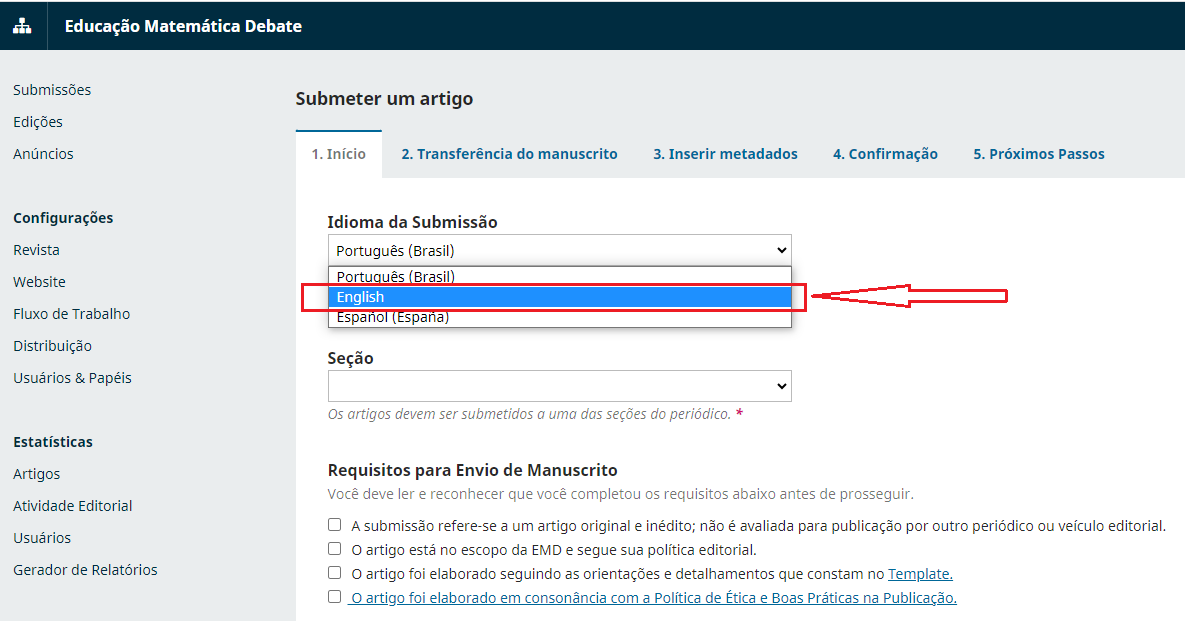 O artigo pode ter, no máximo, 3 (três) autorias.Pelo menos uma autoria precisa ter doutorado como titulação e atuar como docente em programa de pós-graduação (Mestrado e/ou Doutorado) nas áreas de Educação, Ensino ou Educação Matemática.Não será aceito para publicação: i) artigo que seja relato de pesquisa do tipo Estado da Arte, Levantamento Bibliográfico, Mapeamento ou similar; e ii) artigo que seja relato de experiência ou relato de prática. De acordo com a política editorial, será publicado unicamente artigo produzido a partir de estudo e pesquisa empírica ou teórica, que expressa significativa relevância e contribuição da investigação no campo da Educação Matemática.É de responsabilidade da autoria as correções gramatical, sintática, ortográfica e bibliográfica, assim como a revisão da digitação.A Equipe Editorial recomenda os serviços de revisão de Antônio Neto — telefone: (38) 98867-1495 e e-mail: antonionetomoc@gmail.com. No entanto, orienta-se que a revisão seja feita após avaliação e ajustes mediante indicações nos pareceres.Correções e adequação na escrita, criatividade/relevância/consistência da abordagem teórica e metodológica no texto, clareza e pertinência do estilo de redação, efetivas/relevantes contribuições para o campo de pesquisa/docência na área de Educação Matemática são quesitos da avaliação pelos pareceristas.O conteúdo dos artigos assinados é de exclusiva responsabilidade da autoria e não expressam a opinião do Conselho Editorial.Recomenda-se que se faça referência a, pelo menos, dois artigos publicados na Educação Matemática Debate.O artigo original deve ser submetido em VERSÃO CEGA (sem nenhuma identificação da autoria) por meio da plataforma OJS.O envio de artigos para as edições regulares tem fluxo de recebimento e processamento contínuo, sem qualquer tipo de cobrança de taxa.O texto do artigo deve ser elaborado nesse template, com um mínimo de 7 mil e um máximo 9 mil palavras — ou um mínimo de 15 páginas e um máximo de 20 páginas — respeitando-se tipo e tamanho de fonte, espaçamentos e alinhamentos especificados anteriormente.A Educação Matemática Debate não publica anexos, apêndices e demais documentos suplementares ao artigo.Para o destaque de palavras/frases no texto, utilizar apenas o recurso itálico.Siglas — quando aparecem pela primeira vez no texto, a escrita completa do nome deve preceder a sigla, colocada entre parênteses. Exemplo: Coordenação de Aperfeiçoamento de Pessoal de Nível (CAPES).Palavras estrangeiras devem ser escritas em itálico.Para evitar reprovação por autoplágio, deve-se explicitar em nota de rodapé, na seção de introdução, quando se tratar de recorte de uma dissertação ou tese. Exemplos de escrita:O indicativo de seção é alinhado à margem esquerda, precedendo o título. Deve-se utilizar seção primária e, apenas quando for essencial, usar seção secundária. Exemplos:Identificação das Autoras e AutoresTodas as autoras e autores devem ter cadastro no portal da Educação Matemática Debate e ativar as opções Autor e Leitor no momento da submissão. No processo de submissão, os nomes da autoria, e-mails, link do Lattes, link do Orcid e respectivas afiliações devem ser inseridos na aba Inclusão de Metadados na Plataforma OJS, observando o que segue:Todas as autoras e autores devem ser identificados nos metadados da submissão. Nos estágios posteriores de tramitação do artigo, até sua possível publicação, não será permitido incluir nova autoria.Inserir o link do Orcid de cada autoria. A Id Orcid pode ser obtida clicando no link https://orcid.org. Se preferir, a autoria pode consultar o manual disponível nesse link para ajudar no preenchimento.No item URL, inserir o link do Currículo Lattes (autoras e autores brasileiros) ou link de plataforma similar (autoras e autores estrangeiros).No item Resumo da Biografia, informar os seguintes dados:CitaçõesAs citações seguem as normas da ABNT, conforme especificadas em (a), (b), (c) e (d) abaixo e exemplificadas em fonte cor laranja.Atenção: não devem ser usadas as expressões Ibidem, Idem, id, ibid, op.cit  em referência a uma obra citada. Citação indireta: texto baseado na obra do autor consultado.Citação direta: transcrição textual de parte da obra do autor consultado.Supressões; interpolações; comentários, ênfase ou destaques: devem ser indicados do seguinte modo:Chamadas de autores no corpo do texto devem ser indicadas pelo sistema autor-data.Equações e FórmulasPreferencialmente na mesma fonte do texto. Devem ser digitadas no corpo do texto ou em linha separada, a critério da autoria. Na sequência normal do texto, é permitido o uso de uma entrelinha maior que comporte seus elementos (expoentes, índices e outros). Quando fragmentadas em mais de uma linha, por falta de espaço, devem ser interrompidas antes do sinal de igualdade ou depois dos sinais de adição, subtração, multiplicação e divisão. Recomenda-se o editor MathType (https://www.wiris.com/en/mathtype).Atenção: para facilitar a marcação XML JATS em algumas bases de dados, o editor de equações e fórmulas deve ser evitado para a escrita de números e expressões simples na frase.IlustraçõesTabelas, Figuras, Quadros e outros elementos ilustrativos — desenhos, esquemas, fluxogramas, fotografias, gráficos, mapas, organogramas, plantas, retratos etc. — devem ser centrados na página e com legendas também centradas, utilizando fonte Times New Roman, tamanho 10, conforme exemplos abaixo.Tabela 1: Matrículas na Educação de Jovens e Adultos (fonte: Times New Roman e tamanho 10; espaçamento simples entre linhas; espaçamento entre parágrafos: 3 pt depois; centralizado) Fonte: Dados da Pesquisa (fonte: Times New Roman e tamanho 10; espaçamento simples entre linhas; espaçamento entre parágrafos: 3 pt antes e 6 pt depois; centralizado)Atenção: Tabelas e quadros precisam ser elaborados em formato editável, no Word, não sendo permitida a sua apresentação no formato de imagem.O texto no interior da ilustração, qualquer que seja ela, deve ser escrito em fonte Times New Roman, tamanho 10, e espaçamento simples entre linha.Especialmente as imagens, essas precisam estar com qualidade o suficiente para análise pelo leitor, sendo a sua posição alinhada com o texto (clique sobre a imagem, vá em formato de imagem, depois em posição e selecione a opção alinhada com o texto). Recomenda-se a resolução de 300 dpi.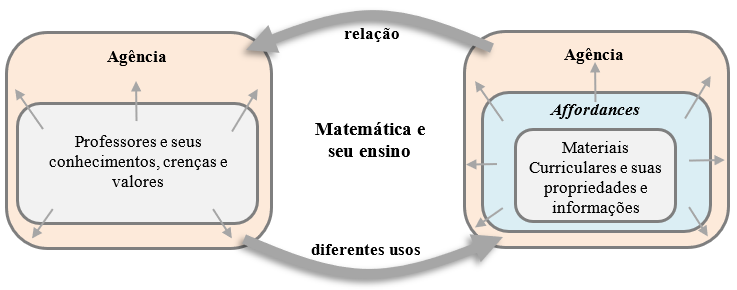 Figura 1: Professores, materiais, seus recursos e a relação professor-materiais curriculares (Januario e Lima, 2021, p. 9) (fonte: Times New Roman e tamanho 10; espaçamento simples entre linhas; espaçamento entre parágrafos: 3 pt antes e 6 pt depois; centralizado)ReferênciasListadas em ordem alfabética, sem utilizar traço (_____) para autores repetidos.Nomes dos autores precisam ser escritos por completo, evitando-se abreviações.Título principal deve estar em itálico.Nomes de periódicos devem ser escritos por extenso, com exceção de nomes em formato de sigla, por exemplo, pode-se usar a sigla REnCiMa para Revista de Ensino de Ciências e Matemática. No entanto, é preciso padronizar e manter o estilo optado quando se tratar do mesmo periódico citado mais de uma vez.Toda a referência que esteja disponível na internet precisa ser acompanhada de seu respectivo link. Na versão publicada, esses links serão incorporados aos títulos (na forma de hiperlink). Aconselhamos a analisar artigos já publicados, clicando em https://www.periodicos.unimontes.br/index.php/emd.As referências devem ser escritas exatamente conforme as especificações e exemplos a seguir.Dissertação, Tese, Monografia, TCCLivroCapítulo de livroOrganização de livroObra traduzidaTrabalhos publicados em anais de eventosArtigo de periódicoDocumento institucionalDispositivo legal (Lei, Resolução, Parecer, Portaria)Notas de RodapéNão recomendamos o uso de notas de rodapé. Em caso excepcional, utilizar fonte tamanho 10 pt, espaçamento simples, alinhamento justificado, numeração arábica contínua e escrita ao final da página a que se faz referência.Publicação BilingueCom o objetivo de impulsionar o processo de internacionalização da revista, a Educação Matemática Debate passa a adotar a publicação bilíngue de parte de seus artigos.A tradução deverá ser feita por equipe externa ao periódico, sendo os custos de tradução de responsabilidade da autoria.Recomenda-se que a publicação seja feita inicialmente em português e que a tradução seja providenciada conforme as orientações no arquivo disponível nesse link. Os custos com revisão e tradução são de responsabilidade das autoras e autores.Identificação de AutoriaNa preparação da versão final do artigo, após a lista de Referências, é preciso informar os seguintes dados de autoria (na ordem de publicação):Nome: Instituição: (Atenção: estudantes de graduação, mestrado, doutorado ou pós-doutorado não devem informar o vínculo estudantil, mas o funcional)Cidade de residência: Estado de residência: E-mail: Link do Orcid: Link do Lattes: Este artigo é recorte de uma dissertação de mestrado defendida no Programa de Pós-Graduação em Educação da Universidade Estadual de Montes Claros, escrita pela primeira autora e orientada pelo segundo autor.Este artigo compõe a dissertação de mestrado defendida no Programa de Pós-Graduação em Educação da Universidade Estadual de Montes Claros, organizada em formato multipaper, escrita pela primeira autora e orientada pelo segundo autor.Seção primária123...Seção secundária1.12.13.1...Seção secundária1.22.23.2...Vínculo funcional-institucional (estudantes de mestrado e doutorado devem informar a instituição que mantém vínculo funcional e não a instituição de vínculo estudantil).Cidade de residênciaEstado de residênciaEspecificaçãoExemploNo corpo da citaçãoNo entender de Carvalho (2000), no Brasil a publicação de programas de conteúdos e orientações didático-metodológicas para professores inicialmente se deu por meio de atos, normas, decretos e portarias como mostra.Ao final da citaçãoA pesquisa teórica tem por finalidade conhecer ou aprofundar conhecimentos e discussões de uma determinada área do saber em que os pesquisadores procuram compreender ou propor um espaço de discussão sobre uma temática que provoca interesse da comunidade acadêmica a qual se inserem (Barros e Lehfeld, 2000).EspecificaçãoExemploNo corpo do texto, até 40 palavras, devem estar contidas entre aspas duplas. As aspas simples são utilizadas para indicar citação no interior da citação.Na pesquisa bibliográfica toma-se como objeto de estudo pesquisas já realizadas ou documentos publicados, como livros e artigos, em que “o pesquisador trabalha a partir das contribuições dos autores dos estudos analíticos constantes dos textos” (Severino, 2007, p. 122).No corpo do texto, acima de 40 palavras, devem ser destacadas com recuo de 4 cm da margem esquerda, com fonte tamanho 10 e sem as aspas. Espaçamento de linhas simples e espaçamento entre parágrafos 18 pt (antes e depois).A educação é uma prática social humana; é um processo histórico, inconcluso, que emerge da dialética entre homem, mundo, história e circunstâncias. Sendo um processo histórico, não poderá ser apreendida por meio de estudos metodológicos que congelam alguns momentos dessa prática. Deverá o método dar conta de apreendê-la em sua natureza dialética, captando não apenas as objetivações de uma prática real concreta, mas também a potencialidade latente de seu processo de transformação. (Ghedin e Franco, 2008, p. 40)EspecificaçãoExemploSupressãoO adulto está inserido no mundo do trabalho e das relações interpessoais de um modo diferente daquele da criança e do adolescente. Traz consigo uma história mais longa [...] de experiências, conhecimentos acumulados e reflexões sobre o mundo externo, sobre si mesmo e sobre as outras pessoas. (Oliveira, 1999, p. 60-61)Interpolações, acréscimos ou comentários escritos entre [...]Desde logo, afastáramos qualquer hipótese de uma alfabetização puramente mecânica [sem um processo de conscientização e reflexão da realidade]. Desde logo, pensávamos a alfabetização do homem brasileiro, em posição de tomada de consciência, na emersão que fizera no processo de nossa realidade. (Freire, 2011, p. 136)Ênfase ou destaque: utiliza-se grifo, negrito ou itálico, seguida da expressão grifos nossos.Quer dizer, pois, que não se conceituará currículo como um plano, totalmente previsto ou prescrito, mas como um todo organizado em função de propósitos educativos e de saberes, atitudes, crenças e valores que os intervenientes curriculares trazem consigo e que realizam no contexto das experiências e dos processos de aprendizagem formais e/ou informais. (Pacheco, 2005, p. 33, grifos nossos)EspecificaçãoExemploQuando o nome do autor ou instituição responsável estiver incluído na sentençaPara Hoebel e Everett (2006, p. 4), “cultura é o sistema integrado de padrões de comportamento aprendidos, os quais são característicos dos membros de uma sociedade e não o resultado de herança biológica”.Em texto posterior, Bishop (2002) considera que na dinâmica do encontro há também os conflitos culturais.“Parece existir uma crença generalizada de que as mudanças curriculares constituem fatores decisivos para a renovação e o aperfeiçoamento do ensino de Matemática” (Pires, 2000, p. 8)Quando houver coincidência de sobrenomes de autores(K. Lima, 2012) ou K. Lima (2002) ou Katia Lima (2002)(P. Lima, 2014) ou P. Lima (2014) ou Paula Lima (2014)Citações de diversos documentos de um mesmo autor de anos diferentes(Brown, 2002, 2009, 2012)Brown (2002, 2009, 2012)Citações de diversos documentos de um mesmo autor de mesmo ano(Pires, 2012a, 2012b, 2012c)Pires (2012a, 2012b, 2012c)Citações indiretas de diversos documentos de vários autores, mencionados simultaneamente (cita-se em ordem alfabética)No Brasil, o Movimento da Matemática Moderna (MMM) influenciou de modo significativo os programas de ensino de Matemática (D’Ambrósio, 2005; Pires, 2000; Valente, 2011)Citação da citação: recomenda-se utilizar nota de rodapé para descrever a referência do autor citado.Um currículo é uma tentativa de comunicar os princípios e aspectos essenciais de um propósito educativo, de modo que permaneça aberto a uma discussão crítica e possa ser efetivamente realizado. (Stenhouse apud Pacheco, 2005, p. 33)AnoTotalSegundo Segmento%20054.619.4091.906.97641,2820064.861.3902.029.15341,7420094.661.3322.055.28644,0920104.287.2341.922.90744,85Especificação:SOBRENOME (em Caixa Alta), Nome Completo. Título (em itálico): subtítulo, se houver. Ano de conclusão. Quantidade de páginas seguida da letra f. Tipo (Curso, entre parênteses). Instituição. Cidade do curso.Exemplo:SOARES, Marilene Caitano Reis Almeida. A relação professor-materiais curriculares de Matemática: análise na perspectiva dos conceitos de affordance e agência. 2020. 143f. Dissertação (Mestrado em Educação). Universidade Estadual de Montes Claros. Montes Claros.Especificação:SOBRENOME (em Caixa Alta), Nome Completo. Título (em itálico): subtítulo, se houver. Edição, se houver. Cidade da Editora: Nome da Editora, Ano.Exemplo:PIRES, Celia Maria Carolino. Currículo de Matemática: da organização linear à ideia de rede. São Paulo: FTD, 2000.Especificação:SOBRENOME (em Caixa Alta), Nome completo do autor do capítulo. Título do capítulo: subtítulo, se houver. In: SOBRENOME (em Caixa Alta), Nome completo do organizador do livro. (Org.). Título do livro (em itálico): subtítulo, se houver. Edição, se houver. Cidade da Editora: Nome da Editora, Ano, páginas inicial-final do capítulo.Exemplo:LIMA, Katia; JANUARIO, Gilberto. A relação professor-materiais curriculares e sua interface com o conhecimento profissional docente em Matemática. In: SILVA, Marcelo Navarro; BUENO, Simone. (Org.). Estudos sobre currículos na Educação Matemática. São Paulo: Livraria da Física, 2021, p. 147-167.Especificação:SOBRENOME (em Caixa Alta), Nome completo do organizador do livro. (Org.). Título do livro (em itálico): subtítulo, se houver. Edição, se houver. Cidade da Editora: Nome da Editora, Ano.Exemplo:BARRETO, Elba Siqueira Sá. (Org.). Os currículos do Ensino Fundamental para as escolas brasileiras. 2. ed. Campinas: Autores Associados, 2000.Especificação:SOBRENOME (em Caixa Alta), Nome completo. Título (em itálico): subtítulo, se houver. Tradução de (incluir o nome completo do tradutor). Edição, se houver. Cidade da Editora: Nome da Editora, Ano.Exemplo:SACRISTÁN, Jose Gimeno. O currículo: uma reflexão sobre a prática. 3. ed. Tradução de Ernani Ferreira da Fonseca Rosa. Porto Alegre: Artmed, 2000.Especificação:SOBRENOME (em Caixa Alta), Nome completo do Autor 1; SOBRENOME (em Caixa Alta), Nome completo do Autor N. Título: subtítulo, se houver. In: Anais do Nome do Evento em Caixa Baixa e em Itálico. Cidade, Ano, páginas inicial-final do trabalho.Exemplo:JANUARIO, Gilberto; LIMA, Katia; PIRES, Celia Maria Carolino. Uma análise da relação que os professores estabelecem com os materiais curriculares de Matemática. In: Anais do 4º Simpósio Internacional de Pesquisa em Educação Matemática. Ilhéus, 2015, p. 3208-3213.Especificação:SOBRENOME (em Caixa Alta), Nome completo do Autor 1; SOBRENOME (em Caixa Alta), Nome completo do Autor N. Título: subtítulo, se houver. Título do Periódico (sem abreviação, em itálico), volume, número, páginas inicial-final, periodicidade inicial-final, ano.Exemplos:VELOSO, Geisa Magela; CORDEIRO, Regina Coele. Método fônico ou método global para alfabetizar crianças das camadas populares? (1930-1980). Educação, Escola & Sociedade, v. 13, n. 15, p. 1-19, 2020.Exemplos:MASOLA, Wilson de Jesus; ALLEVATO, Norma Suely Gomes. Dificuldades de aprendizagem matemática: algumas reflexões. Educação Matemática Debate, v. 3, n. 7, p. 52-67, jan./abr. 2019.Especificação:ÓRGÃO FEDERATIVO (em Caixa Alta). Instituição federativa. Título (em itálico): subtítulo, se houver. Cidade: Sigla da Instituição federativa, Ano.Exemplos:BRASIL. Ministério da Educação. Secretaria de Educação Fundamental. Proposta Curricular para a Educação de Jovens e Adultos: Segundo Segmento do Ensino Fundamental: 5ª a 8ª série: Matemática, Ciências, Arte e Educação Física. v. 3. Brasília: MEC/SEF, 2002.Exemplos:BRASIL. Ministério da Educação. Secretaria de Educação Básica. Base Nacional Comum Curricular: Ensino Médio. Brasília: MEC/SEB, 2018.Especificação:ÓRGÃO FEDERATIVO (em Caixa Alta). Lei e número, dia, mês e ano da lei. Ementa da lei. Cidade: Órgão editorial de publicação, data de publicação (se for em Diário Oficial).Exemplos:BRASIL. Lei nº. 9.394, de 20 de dezembro de 1996. Estabelece as diretrizes e bases da educação nacional. Brasília: Diário Oficial da União, 23 dez. 1996.Exemplos:BRASIL. Conselho Nacional de Educação. Câmara de Educação Básica. Resolução n. 2, de 28 de abril de 2008. Estabelecem diretrizes complementares, normas e princípios para o desenvolvimento de políticas públicas de atendimento da Educação Básica do Campo. Brasília: Diário Oficial da União, 29 abr. 2008.